                                                                                     ДОГОВОР №  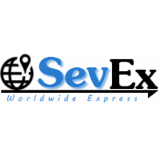 г. Севастополь									                       « »  .ИП Дергачев А.Ю., действующего на основании Свидетельства о государственной регистрации физического лица в качестве индивидуального предпринимателя  именуемый в дальнейшем «Исполнитель», с одной стороны, --________________________, в лице генерального директора ___________________.,  действующего на основании Устава, именуемое в дальнейшем «Заказчик», с другой стороны, вместе именуемые «Стороны», заключили настоящий Договор о нижеследующем:ПРЕДМЕТ ДОГОВОРАИсполнитель обязуется по заданию Заказчика оказывать услуги по доставке различного рода отправлений (далее по тексту – «Отправление») в пункт назначения по адресу, указанному Заказчиком в Сопроводительном документе Исполнителя, и по хранению отправлений, в случае необходимости, а Заказчик обязуется оплачивать вышеуказанные услуги согласно тарифам Исполнителя. ТЕРМИНОЛОГИЯВ настоящем Договоре используется следующая терминология:«Договор» - настоящий договор и все приложения к нему, составляющие его неотъемлемую часть;«Отправление» - документ (вес до 300 гр.), бандероль (вес от 300 до 500гр.), посылка (вес от 0,5 до .) или любой другой груз, но не более размеров и веса, указанных в п.5.9 Договора, переданные Заказчиком или иным лицом (по заявке Заказчика) Исполнителю для доставки по одному Сопроводительному документу; «Сопроводительный документ» - документ Исполнителя, сопровождающий Отправление, в котором указана следующая информация: адрес Отправителя и Получателя, количество мест, размер, вес Отправления, информация о вложении в Отправление, а также место, дата и время его передачи Исполнителю;«Представитель Исполнителя» - сотрудник Исполнителя, уполномоченный на выполнение заказов Заказчика;«Получатель» - частное лицо или представитель юридического лица или иной организации, в адрес которого направлено Отправление, указанное в Сопроводительном документе;«Дополнительные услуги» - услуги по организации доставки Отправлений, не попадающие под основные обязанности Исполнителя, а также услуги по организации доставки Отправлений Заказчика по специально разработанному маршруту и на специальных условиях.ОБЯЗАННОСТИ И ПРАВА  ИСПОЛНИТЕЛЯИсполнитель обязан принять Отправление, доставить его по указанному Заказчиком в Сопроводительном документе адресу и вручить его Получателю с отметкой о вручении по тарифам и в сроки, определенные тем или иным видом услуги в соответствии с Приложениями №3,4,5,6 к Договору.Исполнитель обязан обеспечить все необходимые меры для сохранности Отправления с момента его приема и до момента вручения Получателю или возврата Заказчику.Исполнитель обязан сохранять конфиденциальность любой  информации, ставшей ему известной при оказании услуг по Договору, поскольку она составляет служебную и/или коммерческую тайну, имеет действительную и потенциальную коммерческую ценность в силу ее неизвестности третьим лицам. Обязательства по соблюдению конфиденциальности сохраняют силу в течение 1 года по истечении срока действия Договора.Исполнитель обязан информировать Заказчика о намерении изменить тарифы письменным уведомлением,  направляемым не позднее, чем за 15 календарных дней до предполагаемой даты вступления в силу новых тарифов. Считается, что Исполнитель надлежащим образом уведомил Заказчика, если уведомление направленно одним из следующих способов: направление факсимильного сообщения по факсу с обязательным последующим направлением почтового отправления с уведомлением, либо направление почтового отправления с уведомлением, либо курьерское отправление с подписью Заказчика, подтверждающей вручение такого отправления. В том случае, если Заказчик не согласен на изменение тарифов, указанных в Приложении № 3,4,5,6 к Договору, он в течение 7 (семи) рабочих дней с даты получения уведомления Исполнителя сообщает об этом Исполнителю и вправе расторгнуть Договор в порядке, указанном в статье № 9 Договора. В случае если соглашение об изменении тарифов достигнуто, Стороны подписывают дополнительное соглашение, которое становится неотъемлемой частью Договора.Исполнитель обязан незамедлительно письменно информировать Заказчика об изменении всех своих реквизитов, до момента получения Заказчиком такого уведомления все обязательства Исполнителя, выполненные по старым реквизитам, считаются выполненными надлежащим образом.Исполнитель вправе предоставлять по требованию Заказчика за дополнительную плату упаковочный материал для упаковки отправлений по ценам, указанным в Приложении № 2 к Договору.Исполнитель вправе требовать от Заказчика своевременной и полной оплаты оказываемых услуг, а также исполнения иных условий Договора и требований действующего законодательства РФ.Исполнитель вправе для оказания услуг по Договору привлекать третьих лиц. При этом всю ответственность за действие (бездействие) третьих лиц будет нести Исполнитель.Исполнитель имеет право проверить соответствие описания груза, приведенного в Сопроводительном документе, его реальному содержанию, как во время получения отправления, так и в процессе его доставки без предварительного уведомления Заказчика  по требованию любых уполномоченных государственных органов и перевозчика в соответствии с действующим законодательством, о чем незамедлительно уведомляется Заказчик.Исполнитель вправе приостановить оказание услуг по настоящему договору при условии обязательного письменного предупреждения Заказчика в следующих случаях: при просрочке оплаты услуг Исполнителя на срок более чем на пять банковских дней; при невыполнении Заказчиком требований, указанных в п. 4.1.-4.5. настоящего Договора; в случае непредставления оригинала подписанного Заказчиком Акта оказанных услуг в течение месяца, следующего за отчетным.ОБЯЗАННОСТИ И ПРАВА ЗАКАЗЧИКАЗаказчик обязан предоставлять достоверную информацию о вложениях в Отправления, предназначенные к пересылке Исполнителем. Заказчик обязан не допускать вложений (предметов и веществ), запрещенных к вывозу и ввозу в Российскою Федерацию в соответствии с действующим законодательством РФ, предметов и/или веществ изъятых из оборота или ограниченных в обороте в соответствии с действующим законодательством РФ, а также и иных опасных веществ, запрещенных к пересылке действующим законодательством РФ и Приложением № 1 к Договору.Заказчик обязан своевременно оплачивать услуги Исполнителя по доставке Отправлений в соответствии со статьей № 7 Договора и обоснованные, документально подтвержденные расходы, понесенные Исполнителем в связи с оказанием услуг по Договору, а также отвечать на претензии и возмещать реальный ущерб, возникший в случае несоблюдения Заказчиком п. 4.2. Договора.Заказчик обязан нести ответственность за полноту и правильность заполнения бланка Сопроводительного документа. Для внутренних отправлений (доставка по России) адрес должен быть написан только на русском языке.Заказчик обязан передать к доставке Отправление в упаковке, соответствующей характеру вложения, условиям перевозки и продолжительности пути, исключающей возможность повреждения при обработке и пересылке, доступа к нему без нарушения оболочки, порчи других отправлений и причинения какого-либо вреда работникам Исполнителя с точным указанием в Сопроводительном документе количества мест и веса отправления.Заказчик обязан возместить расходы Исполнителя по возврату отправлений в случаях, указанных в пунктах 5.18 и 5.19 настоящего Договора.Заказчик обязан информировать Исполнителя об изменении своих реквизитов.Заказчик вправе сообщать Исполнителю о своем несогласии с качеством доставки отправления не позднее 3 рабочих дней с момента его получения Получателем. В противном случае обязательства считается исполненными надлежащим образом. УСЛОВИЯ ДОСТАВКИЗаказ на доставку отправлений можно оформить по телефону: +7 978 742 68 34 и электронной почте sev_exmoto@ukr.net, отследить груз можно на сайте www.flippost.com.Прием заказов осуществляется  с 09:00 до 17:00 по московскому времени с понедельника по пятницу включительно, за исключением официальных выходных и нерабочих праздничных дней:внутригородские заказы с доставкой или забором Отправления в день оформления принимаются до 14:00;региональные заказы с забором в день оформления принимаются  до 14:00.Доставка Отправлений выполняется Исполнителем с 09:00 до 18:00 по московскому времени с понедельника по пятницу включительно.Стоимость доставки Отправлений с 18:00 до 21:00 производится по коэффициенту 1,5, с 21:00 до 00:00 по коэффициенту 2. Стоимость доставки Отправлений с 00:00 до 09:00 оговаривается Сторонами отдельно.Доставка/забор Отправлений в официальные выходные, нерабочие и праздничные дни осуществляется согласно Приложению №2.Исполнитель осуществляет доставку Отправлений в порядке, по тарифам и в сроки, указанные в Приложениях № 3,4 к Договору.Тариф выбирается на основе фактического или объемного веса Отправления и взимается за больший из них. Исполнитель вправе проверять фактический и/или объемный вес отправлений, и в случае превышения по сравнению с заявленным весом, выставлять счета на основе действительного веса.Объемный вес рассчитывается по формуле: ОВ=(X*Y*Z)/5000, где X-длина, Y–ширина, Z–высота Отправления. Объёмный вес цилиндрической формы: ОВ=(R*R*3.14*h)/5000, где R–радиус, h–высота Отправления.Размеры одного отправления (места) не должны превышать: длина – 270см;  максимальный размер (сумма трех измерений) – 330см. Вес одного отправления (места) не должен превышать 30 кг.Услуги по «Дополнительному обслуживанию» Заказчика тарифицируются в соответствии с Приложением № 2 к Договору и оказываются Исполнителем только после оформления Заказчиком заявки, которая становится неотъемлемой частью Договора.Передача каждого Отправления Заказчиком Исполнителю сопровождается подписанием Сторонами Сопроводительного документа, оформленного соответствующим образом до прибытия Представителя Исполнителя.Представитель Исполнителя не имеет права расписываться в каких-либо внутренних документах Отправителя за прием отправлений с пересчетом внутреннего вложения.Отправление и Сопроводительный документ должны быть готовы до момента прибытия Представителя Исполнителя и переданы ему не более чем в течение 10 минут, грузовое отправление не более 30 минут.В случае превышения указанного выше промежутка времени Представитель Исполнителя имеет право убыть от Заказчика без получения Отправления. В данном случае вызов Представителя Исполнителя считается «Ложным вызовом» и подлежит оплате по соответствующим тарифам.Заказчик признает, что, не смотря на то, что Исполнитель принимает все разумные меры для своевременной доставки межрегиональных отправлений, сроки доставки являются только предполагаемыми.Внутренний Заказ, выполненный с превышением срока доставки не более чем на три рабочих часа, считается выполненным в срок.Исполнитель, по требованию Заказчика, представляет отчет за подписями Представителя Исполнителя и Получателя об оказанных услугах, передавая его по факсу или электронной почте. По окончании календарного месяца отчет предоставляется в письменном виде вместе с Актом выполненных работ. При невозможности осуществить доставку Отправления по причине отказа Получателя в его получении, Представитель Исполнителя должен сделать пометку «от получения отказался» за подписью Получателя и своей на Сопроводительном документе с указанием даты и времени совершения попытки вручения, известить об этом Заказчика по телефону и вернуть Отправление и Сопроводительный документ Заказчику. Возврат Отправления рассматривается как новый заказ и тарифицируется на тех же условиях, что и заказ собственно. Заказчик может самостоятельно забрать недоставленное Отправление у Исполнителя, либо Представитель Исполнителя доставит такое Отправление по адресу Заказчика, когда Заказчик сделает следующий заказ на доставку Отправления при условии, что данное отправление не будет превышать вес более 1 (одного) кг. Исполнитель в случае невозможности доставки Отправления по вине Заказчика, а именно: некорректного указания адреса доставки Отправления;неуказания на особенности периода времени доставки Отправления. обязуется уведомить об этом Заказчика по телефону или адресу электронной почты. Заказчик и Исполнитель в таком случае согласовывают дальнейшие действия Исполнителя, а именно: возврат Отправления с указанием причины невручения, а также, по возможности, предоставление Заказчику письменного отказа Получателя от принятия соответствующего Отправления с указанием причины. Такой возврат рассматривается как новый заказ и тарифицируется на тех же условиях, что и заказ собственно; при уточнении некорректных данных - доставку Отправления повторно. Повторная доставка тарифицируется как новый заказ.Исполнитель не доставляет Отправления с вложениями предметов и веществ, запрещенных к вывозу и ввозу в Российскою Федерацию в соответствии с действующим законодательством РФ, предметов и/или веществ изъятых из оборота или ограниченных в обороте в соответствии с действующим законодательством РФ, а также и иных опасных веществ, запрещенных к пересылке действующим законодательством РФ и Приложением № 1 к Договору.ОТВЕТСТВЕННОСТЬ СТОРОНИсполнитель возмещает Заказчику только реальный ущерб, подтвержденный документально за утрату, недостачу или порчу вложений, произошедших по вине Исполнителя в случае предъявления Заказчиком обоснованной претензии вместе с оформленным бланком сопроводительного документа и документом, подтверждающим оплату. Для внутренних отправлений в случае утраты или их порчи (повреждения) Заказчику также возмещается оплаченный им тариф за пересылку Отправления.Без дополнительной платы к отправке принимаются Отправления с оценочной стоимостью не более 3 000 рублей. При оценочной стоимости более 3 000 рублей производится дополнительная оплата, размер которой составляет 3% (при оценочной стоимости до 5 000 руб.), 2,5% (при оценочной стоимости более 5 000 руб.) от заявленной стоимости Заказчика. При этом сумма возмещения не может превышать сумму оценочной стоимости и Исполнитель вправе отказать Заказчику в пересылке такого Отправления без объяснения причин отказа. Если Отправителем объявляется ценность Отправления более 10 000 рублей, то взимается дополнительный сбор в размере 2% от заявленной суммы, при этом ответственность Исполнителя равна объявленной ценности Отправления. В этом случае обязательно заполнение графы «Страховая стоимость» в Сопроводительном документе. Исполнитель вправе отказать Заказчику в пересылке Отправления с объявленной ценностью более 25 000 рублей без объяснения причин отказа. Исполнитель не несет ответственности в случаях, если:Отправление принято от Заказчика и вручено Получателю с соблюдением всех условий хранения и транспортировки, при этом отсутствуют внешние повреждения его тары/упаковки, печатей (пломб); утрата, порча или недоставка Отправления произошла вследствие обстоятельств непреодолимой силы, недостатков упаковки или свойства вложения Отправления;факт пропажи вложения (части вложения) был установлен после вручения Отправления Получателю, в отсутствие Представителя Исполнителя;Отправление или часть его вложения задержаны, изъяты в порядке, установленном законодательством РФ. О наступлении подобных обстоятельств Исполнитель обязуется в возможно короткий срок проинформировать Заказчика по телефону и  в письменном виде.Исполнитель не несет ответственность за решения, принятые правоохранительными органами при досмотре Отправления.Исполнитель не несет ответственность за решения, принятые службами авиационной безопасности. Исполнитель не несет ответственности за утрату или повреждение Отправления, запрещенного к пересылке в соответствии с Приложением № 1 к Договору, в случае, если такое Отправление было ошибочно принято к пересылке.Исполнитель не несет ответственности за отказ Получателя от получения Отправления. Ответственность Исполнителя за сохранность Отправления длится в течение 14 календарных дней со дня извещения Заказчика об отказе Получателя в получении Отправления или о невозможности доставки Отправления. По истечении такого срока Отправление возвращается Заказчику. Заказчик может самостоятельно забрать недоставленное Отправление у Исполнителя, либо Представитель Исполнителя доставит такое Отправление по адресу Заказчика, когда Заказчик сделает следующий заказ на доставку Отправления.Исполнитель не несет ответственность за причинение ущерба или ошибочную доставку вследствие форс-мажорных обстоятельств, находящихся вне контроля Исполнителя, а также действия государственных органов, изменения законодательства, указания недостоверных сведений Заказчиком, повлекших за собой ошибочную доставку.Исполнитель не несет ответственности за повреждение вложений Отправлений, возникшие вследствие неблагоприятного влияния электромагнитной энергии, в том числе: стирание электронных данных, фотоизображений или звукозаписей, произошедших не по вине Исполнителя.Исполнитель не несет ответственности за косвенные убытки или не полученную Заказчиком прибыль, каково бы ни было их происхождение.Заказчик несет ответственность перед Исполнителем за достоверность сведений о вложении Отправлений, доставляемых Исполнителем. Заказчик гарантирует, что данное им в Сопроводительном документе описание Отправления соответствует его содержимому. Заказчик освобождает Исполнителя от претензий, возмещения убытков и расходов, связанных с неточностями в описании Отправления. Заказчик, преднамеренно или непреднамеренно передавший Исполнителю Отправление, запрещенное к пересылке, освобождает Исполнителя от ответственности и компенсирует все вызванные с этим документально подтвержденные убытки Исполнителя.ПОРЯДОК РАСЧЕТОВИсполнитель предоставляет Заказчику Акт об оказании услуг и счет на оплату.  Заказчик рассматривает Акт об оказании услуг и в течение 5 (пяти) рабочих дней с момента его получения один экземпляр Акта, подписанный со своей стороны, передает Исполнителю. Акт об оказании услуг считается подписанным (принятым) в случае, если в течение вышеуказанного срока претензий и возражений со стороны Заказчика не поступало. В случае несогласия с данным Актом Заказчик должен представить Исполнителю мотивированный отказ от подписания Акта в течение 5 (пяти) рабочих дней с момента его получения. Заказчик в срок до 
15 (пятнадцатого) числа месяца, следующего за отчетным,  производит оплату оказанных услуг согласно выставленному счету. Счет передается Заказчику в соответствии с требованиями законодательства РФ.В случае неоплаты в указанные в п. 7.1. сроки Исполнитель имеет право начислить пени в размере 0,1% от суммы просроченного платежа за каждый день просрочки. Оплата пени производится по обоснованному письменному требованию Исполнителя, и исчисляются с момента возникновения задолженности по оплате.Исполнитель вправе приостановить оказание услуг Заказчику в случае просрочки оплаты за предыдущий месяц более чем на пять банковских дней, уведомив об этом Заказчика. ФОРС-МАЖОРСтороны освобождаются от ответственности за частичное или полное неисполнение обязательств по Договору, если оно явилось следствием действия обстоятельств непреодолимой силы, т.е. чрезвычайных и непредотвратимых при данных условиях обстоятельств: стихийных природных явлений (землетрясений, наводнений и т.д.), действий объективных внешних факторов (военные действия, запретительные акты государственных органов и т.п.)  на время действия этих обстоятельств, если эти обстоятельства непосредственно повлияли на исполнение Договора.Сторона, подверженная действию обстоятельств непреодолимой силы, должна незамедлительно известить другую Сторону о наступлении таких обстоятельств и о сроке предполагаемого действия данных обстоятельств и их последствий.Стороны не несут ответственности за любой ущерб, включая убытки, а так же расходы, связанные с претензиями или требованиями третьих лиц, которые могут возникнуть в результате обстоятельств непреодолимой силы.Если обстоятельства непреодолимой силы или их последствия будут длиться более 3 (трех) месяцев, то каждая Сторона имеет право расторгнуть Договор в порядке п. 9.3. Договора.Исполнитель не несет ответственности за нарушение сроков доставки по вине третьих лиц. СРОК ДЕЙСТВИЯ И ПОРЯДОК РАСТОРЖЕНИЯ ДОГОВОРАДоговор вступает в силу с даты его подписания Сторонами и действует в течение 1 (одного) календарного года. Датой подписания считается дата, указанная в правом верхнем углу первого листа Договора. Если ни одна из Сторон письменно не заявила о его прекращении другой Стороне за 30 (тридцать) календарных дней до окончания срока действия Договора, то он считается пролонгированным на тот же срок и на тех же условиях.Договор может быть расторгнут по письменному заявлению любой из Сторон, направленному другой Стороне заказным письмом с уведомлением не позднее, чем за 30 (тридцать) календарных дней до предполагаемой даты расторжения Договора.Договор считается расторгнутым только после исполнения Сторонами всех своих обязательств по Договору, возникших до получения Стороной уведомления, указанного в п. 9.2. Договора.ПОРЯДОК РАССМОТРЕНИЯ СПОРОВСтороны примут все меры к разрешению разногласий  между  ними  путем двухсторонних  переговоров.В случае недостижения согласия, споры между Сторонами рассматриваются в Арбитражном суде города Севастополя.ПРОЧИЕ УСЛОВИЯ ДОГОВОРАДоговор составлен и подписан в двух подлинных идентичных экземплярах на русском языке, по одному оригинальному экземпляру для каждой из Сторон. При этом оба экземпляра имеют одинаковую юридическую силу.Все устные переговоры и переписка между Сторонами, имевшие место до подписания настоящего Договора, теряют силу со дня его подписания.Стороны не ограничивают свое сотрудничество рамками Договора и оставляют за собой право предлагать другие формы сотрудничества, оформляя их соответствующим образом.Изменения и дополнения к Договору могут совершаться только письменно. Действительными считаются только изменения и дополнения, составленные по взаимному согласию и подписанные уполномоченными представителями Сторон.К договору прилагаются:Приложение № 1   Список отправлений, запрещенных к пересылкеПриложение № 2   Услуги «Дополнительное обслуживание»Приложение № 3   Тарифы  видов услуг по Крыму и СевастополюПриложение № 4   Тарифы и сроки экспресс доставки по РоссииПриложение № 5   Тарифы и сроки экспресс доставки по Краснодарскому краюПриложение № 6   Тарифы и сроки экспресс доставки по Ростовской областиПриложение № 7   Тарифы и сроки экспресс доставки по УкраинеПриложение № 8   Тарифы и сроки экспресс доставки по Странам СНГ и БалтииПриложение № 9   Тарифы и сроки экспресс доставки по МИРУРеквизиты и подписи сторон                                                                                                                                                                    Приложение №1К договору № от «»  2017 СПИСОК ОТПРАВЛЕНИЙ, ЗАПРЕЩЕННЫХ К ПЕРЕСЫЛКЕОружие огнестрельное всех видов и боеприпасы к нему, холодное оружие всех видов.Наркотические, психотропные, радиоактивные, взрывчатые, ядовитые, легковоспламеняющиеся и другие опасные вещества, кроме случаев, указанных отдельно.Денежные знаки Российской Федерации и иностранная валюта (за исключением пересылаемых Центральным банком Российской Федерации и его учреждениями).Печатные и аудиовизуальные  материалы, иная изобразительная продукция, которые могут причинить вред интересам государства.Камне-самоцветное сырье, минералы, горная порода, почва, палеонтологические образцы, полудрагоценные камни, в сыром и обработанном виде, янтарь. Пересылка указанных предметов может производиться только по разрешению соответствующего федерального органа исполнительной власти, за исключением сувенирных изделий.Драгоценные металлы в любом виде и состоянии, природные драгоценные металлы в сыром и обработанном виде, жемчуг и изделия из него.Культурные ценности, в том числе почтовые марки и другие филателистические материалы, произведения печати, созданные  более 100 лет назад.Предметы непристойного характера.Непроявленные фоточувствительные материалы.Биологические препараты.Представители флоры и фауны, занесенные в Красную Книгу, и дериваты.Ядовитые животные и растения.Живые животные, за исключением пиявок, шелковичных червей, паразитов и истребителей вредных насекомых, предназначенных для исследования и обмениваемых между официально признанными учреждениями.Живые растения, гербарии растений, коллекции живых насекомых.Предметы, которые по своему характеру или упаковке могут представлять опасность для Представителей Исполнителя, загрязнять или портить другие Отправления.Скоропортящиеся  продукты  питания.Приложение № 2К договору № от «» 2017 Услуги «дополнительное обслуживание»ИсполнительЗаказчикИП Дергачев А.Ю.Юридический адрес: 299038, г.Севастополь,пр.Окт. Революции, 26, кв.513Почтовый адрес: 299038, г.Севастополь,пр. Окт. Революции, 26, кв.513ОГРН: 314920431000804ИНН: 920100071404р/с: 40802810540050000282 в РНКБ (ОАО) г. МоскваБИК: 044525607 к/с: 30101810400000000607Тел.: +7 978 742 68 34E-mail: sev_exmoto@ukr.netИП Дергачев А.Ю.______________        А.Ю.Дергачев        М.П.ООО «»______________                М.П.ИП Дергачев А.Ю.ИП Дергачев А.Ю.ООО «»ООО «»___________________А.Ю. Дергачев___________________М.П.М.П.УслугаСтоимостьПредоставление конверта БесплатноТранспортная накладнаяБесплатноВызов КурьераБесплатноДополнительная упаковка+ 10% от тарифаОжидание курьераБесплатно до 15 мин, каждая следующая 1 мин./ 5 руб.Доставка/забор в Субботу+250  руб. Доставка/забор в Воскресенье+500 руб.Доставка/забор в Праздничные дни+750 руб.Возврат оригинала накладной с п/пОформляется как отправление согласно тарифуИП Дергачев А.Ю.ИП Дергачев А.Ю.ООО «»ООО «»___________________А.Ю. Дергачев ___________________М.П.М.П.